Wymagania edukacyjne, informatyka, podręcznik Informatyka, klasa 5,wydawnictwo WSiPRok szkolny 2021/2022SPIS TREŚCIRozkład treści nauczania w podziale semestr I, semestr II Wymagania edukacyjneWymagania edukacyjneZagadnienia, używane aplikacjePodstawowe pojęcia i umiejętnościZasady BHP. Elementy jednostki centralnej komputera i urządzenia zewnętrzne. Ochrona przed wirusami.Edytor tekstu(np. Word), program do tworzenia prezentacji (np. PowerPoint, Impress)Zasady BHP obowiązujące w pracowni komputerowej,elementy jednostki centralnej, urządzeń wejścia i wyjścia zabiegi stosowane w celu zabezpieczenia danych, rodzaje złośliwych programów komputerowychGrafika wektorowa. Biblioteka klipartów.Przeglądarka internetowa (np. Firefox, Chrome), edytor tekstu(np. Word, Writer)Różnice między grafiką rastrową i wektorową wyszukiwać obrazki w bibliotece grafiki wektorowej i zapisywać je w postaci pliku SVG,wykorzystać pobrane obrazki w edytorze tekstuW świecie komiksówEdytor tekstu WordPole tekstowe i objaśnienia wygląd dokumentu oraz rozplanowanie poszczególnych elementów (rysunków, pól tekstowych)Fotografia mobilna Modyfikowanie zdjęć w systemie Android.Aplikacja Aparat zainstalowanaw urządzeniu mobilnym (tablet, smartfon) z systemem AndroidPodstawowe zasady zapewniające wykonanie poprawnego zdjęcia na etapie fotografowaniaposługiwać się aparatem fotograficznym w urządzeniu mobilnym, modyfikacja zdjęć za pomocą narzędzi dostępnych w systemie urządzenia mobilnegoModyfikowanie obrazu (jasność, kontrast, nasycenie barw) Zmiana charakteru obrazu przez stosowanie filtrów.Przeglądarka internetowa(np. Firefox, Chrome), edytor zdjęć online Photopea, program do tworzenia prezentacji(np. PowerPoint, ImpressEstetykę obrazu przez kadrowanie, podstawoweparametry fotografii, tj. jasność, kontrast, ekspozycję i nasycenie barw, stosować narzędzie klonowania w celu usunięcia niepotrzebnych elementów z obrazu wykorzystać filtry w celu uzyskania ciekawych efektów wizualnych, odwołać dokonane zmiany, jeśli nieprzyniosły one oczekiwanego efektuKiedy do mnie piszesz Bezpieczne hasła.Wysyłanie i odbieranie listów elektronicznych. Dołączanie plików do wysyłanych e-maili. Zapisywanie załączników. Zasady netykiety dotyczące prowadzenia korespondencji elektronicznej.Przeglądarka internetowa(np. Firefox, Chrome), program pocztowy Gmail działający w ramach usługi G Suite dla SzkółElementy adresu e-mail, bezpieczne hasła wysyłać i odbierać wiadomości e-mailwyodrębnić pliki z archiwizowanego pliku ZIPstosować zasady netykiety dotyczące prowadzenia korespondencji elektronicznejSieć komputerowa. Serwer i ruter. Podział sieci na lokalne i rozległe.Przeglądarka internetowa(np. Firefox, Chrome), usługa Classroom, edytor tekstu (np. Word, Writer)Sieć komputerowa, sieć lokalna i sieć rozległaczym jest serwer i jaką pełni funkcję w sieci, rola rutera w sieci, zalogować się do platformy edukacyjnej i z niej korzystać,wyjaśnić, jakie źródła informacji w internecie można uznać za rzetelne ,stosować zasadę ograniczonego zaufania w stosunku do informacji pochodzących z internetuTworzenie listy kontaktów i korzystanie z niej. Porozumiewanie się za pośrednictwem czatu.Korzystanie z programów do wideokonferencji.Przeglądarka internetowa(np. Firefox, Chrome), aplikacje dostępne w ramach usługi G Suite dla Szkół i UczelniUtworzyć w programie pocztowym listę kontaktów korzystać z czatu na platformie edukacyjnej (na podstawie utworzonej listy kontaktów)dołączyć do wideokonferencji w ramach platformy edukacyjnej, zainicjować wideokonferencje i zapraszać do niej wybrane osobyZasady netykietyPrzeglądarka internetowa(np. Firefox, Chrome), edytor tekstu (np. Word, WriterZasady zachowania obowiązujące w sieciuczestniczyć w aktywny sposób w lekcjach online,nie przeszkadzając innym, odpowiednio zareagować w przypadku pojawienia się problemów technicznych podczas spotkania onlinePraca w chmurze z wykorzystaniem aplikacji Dokumenty Google. Przechowywanie dokumentóww chmurze.Przeglądarka internetowa(np. Firefox, Chrome), Dysk Google, program do tworzenia prezentacji Prezentacje GoogleAplikacja Dokumenty Google oraz Dysk Google tworzyć prezentację w programie Prezentacje Googlezawierającą grafikę, motywy i przejścia między slajdami pracować w chmurze i umieszczać w niej dokumentyZwiedzanie świata za pomocą Map Google. Korzystanie z usługi Google Street View. Korzystanie z aplikacjiTłumacz Google.Przeglądarka internetowa(np. Firefox, Chrome), aplikacja Mapy Google, aplikacja Tłumacz Google, edytor tekstu(np. Word, WriterMapa określone miasto lub obszar, korzystać z funkcji Street View, korzystać z tłumacza online,wyszukiwać istotne informacje dotyczące działalności różnych instytucji na ich stronach WWWPodróże z Google EarthProgram do wirtualnego zwiedzania świata Google Earth Pro, arkusz kalkulacyjny (np. Excel, Calc), przeglądarka internetowa (np. Firefox, Chromeogramu Google Earth Pro, nagrywać wirtualne wycieczki, wyznaczać odległości na trójwymiarowej mapieRuchome obrazkiPrzeglądarka internetowa(np. Firefox, Chrome), program Scratch w wersji onlineytora Scratch, tworzyć grafikę wektorowąrysować, powielać i modyfikować kostiumy duszka uruchamiać animację, korygować czas wyświetlania poszczególnych kostiumów duszkaMultimedialny komiksPrzeglądarka internetowa(np. Firefox, Chrome), program Scratchw wersji onlinestawić do projektu tło z biblioteki Scratcha wstawić do projektu duszki pobrane z serwisu openclipart.org, zmodyfikować i nazwać duszki wykorzystać komunikaty nadawane przez duszki do utworzenia dialoguWirujące wiatrakiPrzeglądarka internetowa(np. Firefox, Chrome), program Scratch w wersji onlineWykorzystywać tryb wektorowy Scratcha wstawiać, tworzyć i powielać duszkisterować duszkami za pomocą bloków z grupyZdarzenia, Ruch, Wygląd i Kontrolazrealizować projekt ze zmiennym tłem scenyWykorzystanie rozszerzenia Muzyka. Odgrywanie nut. Alfabet muzyczny Scratcha. Tworzenie nowych bloków i wykorzystywanie ich w skryptach. Definiowaniebloków do odgrywania melodii.Przeglądarka internetowa(np. Firefox, Chrome), program Scratch w wersji onlineWstawić do projektu duszki i tło z biblioteki Scratcha wykorzystać rozszerzenie Muzykaodgrywać pojedyncze nutyodtwarzać melodię zapisaną w postaci zapisu nutowego         używać bloków z grup Muzyka, Wygląd i Moje bloki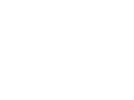 Tworzenie animowanej symulacji wyścigów samochodowych. Ustawienie punktu zaczepienia. Tworzenie zmiennych. Wykorzystanie losowości do określenia prędkości samochodów.Przeglądarka internetowa(np. Firefox, Chrome), program ScratchRysować tło sceny w edytorze grafiki środowiska Scratch, wstawiać duszki z biblioteki i powielać duszki ustawiać punkt zaczepienia,korzystać z bloków z grupy Kontrola, Ruch i Czujnikiwykorzystywać wartości losowe i zmiennew wersji onlineGra w Scratchu. Sterowanie ruchem duszkaza pomocą klawiszy kierunkowych. Wykorzystywanie czujników do tworzenia oczekiwanych zdarzeń.Tworzenie licznika.Przeglądarka internetowa(np. Firefox, Chrome), program Scratchw wersji online, edytor tekstu (np. Word, Writer, Notatnik)Wstawiać duszki z biblioteki Scratcha i powielać duszki wstawiać tło z biblioteki Scratcha, korzystać z bloków z grupy Kontrola, Ruch i Czujniki, oprogramować sterowanie ruchem duszka za pomocą klawiszy kierunkowych wykorzystywać zmienne do utworzenia licznikaPoprawianie, doskonalenie, opisywanie i udostępnianie gry utworzonej w Scratchu. Uruchamianie pomiaru czasu.Przeglądarka internetowa(np. Firefox, Chrome), program Scratch w wersji onlineAnaliza działania projektu w postaci gryeliminować usterki, doskonalić i rozwijać projekt uruchamiać pomiar czasu         opisać działanie gotowego projektu i udostępnić go w serwisieUstawienie punktu zaczepienia. Tworzenie bloku rysowania gwiazdki. Wykorzystanie komunikatu do rozpoczęcia rysowania na scenie.Przeglądarka internetowa(np. Firefox, Chrome), program Scratch w wersji onlinestawiać duszki z biblioteki Scratcha wstawiać tło z biblioteki Scratcha wykorzystać rozszerzenie Pióro tworzyć nowe blokiwykorzystywać komunikaty do uruchamiania oczekiwanych zdarzeńrysować figury za pomocą bloków z grup Pióro, Ruchi WyrażeniaWykres liniowy. Formatowaniei przekształcanie. Analiza danych na wykresie.Przeglądarka internetowa(np. Firefox, Chrome), arkusz kalkulacyjny ExcelWykorzystać arkusz kalkulacyjny do przedstawienia informacji, przygotować wykresy liniowe z danychzgromadzonych w arkuszu, formatować i przekształcać wykresy liniowe,analizować, interpretować iprzetwarzać wyszukane informacje, w tym analizować dane na wykresiewyszukiwać w internecie informacje na podany tematWykorzystanie grafiki w tabeli arkusza kalkulacyjnego. Interpretowanie i przetwarzanie wyszukanych informacji.Przeglądarka internetowa(np. Firefox, Chrome), arkusz kalkulacyjny Excel, program do tworzenia prezentacji (np. PowerPoint, Impress)Wykorzystać arkusz kalkulacyjny oraz programdo tworzenia prezentacji do przedstawienia informacji umieszczać grafikę w tabeli arkusza kalkulacyjnego wyszukiwać w internecie informacje na podany tematanalizować, interpretować i przetwarzać wyszukane informacjeZbieranie i analiza danych pochodzących ze źródełinternetowych. Tworzenie wykresów w arkuszu. Praca nad wspólnym dokumentem w chmurze.Przeglądarka internetowa(np. Firefox, Chrome), arkusz kalkulacyjny ExcelWyszukiwać w internecie informacje na podany temat wykorzystać arkusz kalkulacyjny do przedstawienia informacji         pracować w chmurzeNagrywanie dźwięku i synteza mowyw systemie Windows. Rozpoznawanie mowy w systemach Windows i Android.Aplikacja Rejestrator głosu, funkcje Mowai Narrator (Windows), przeglądarka internetowa(np. Firefox, Chrome), wyszukiwanie głosowe GooglePodłączyć słuchawki i mikrofon do gniazd komputera nagrywać i odtwarzać dźwięk w systemie Windows korzystać z syntezy mowy w systemie Windowskorzystać z rozpoznawania mowy w systemach Windows i AndroidCyfrowy zapis dźwięków. Formaty dźwiękowe. Kompresja plików audio. Instalowanie i korzystanie z programu Audacity.Przeglądarka internetowa(np. Firefox, Chrome) program Scratch w wersji online, edytor dźwięku AudacityRozpoznać formaty plików dźwiękowych zainstalować i uruchomić program Audacityzapisywać i odtwarzać dźwięk w programie Scratch zapisywać i odtwarzać dźwięk w programie Audacity          usuwać ciszę i szum w programie AudacityDźwięki w plikach i w interneciePrzeglądarka internetowa(np. Firefox, Chrome), edytor dźwięku Audacity, aplikacja Dyktafon online, aplikacja Radio GardenPrzetwarzać nagranie w programie Audacity przy wsparciu systemu pomocyzapisać dźwięk w formacie MP3 za pomocą Dyktafonu onlinekorzystać z serwisu YouTubekorzystać z radia onlineJak powstaje film ze zdjęć?Aplikacja do edycji filmów Edytor wideoPrzygotowywać scenariusz filmu         tworzyć film ze zdjęć w aplikacji Edytor wideoNagrywanie audionarracjii wideonarracji. Edycja filmu.Aplikacja do edycji filmów Edytor wideo, program do edycji dźwięku AudacityModyfikować projekt utworzony w aplikacji Edytor wideo dodawać do filmu narrację oraz elementy wideo nagrane kamerą internetowązapisywać film na dysku, tak aby zajmował niewielemiejscaBlaski i cienie internetuPrzeglądarka internetowa (np. Firefox, Chrome), edytor tekstu (np. Word, Writer), program do tworzenia prezentacji PowerPoint, program graficzny (np. Paint, Photopea)Porządek podczas gromadzenia materiałów określić pożyteczne cechy internetuwskazać, jakie zagrożenia niesie internetzaplanować sposób zaprezentowania zgromadzonego materiałusprawnie posługiwać się programem do tworzenia prezentacjiprzygotować pokaz z wykorzystaniem notatek         poprowadzić i podsumować pokazOcenaTreściDopuszczającastosuje się do zasad BHPwymienia zasady bezpiecznej pracy z komputeremprzyjmuje poprawną postawę podczas pracy z komputeremuruchamia bibliotekę klipartówz pomocą nauczyciela uruchamia edytor tekstuwypełnia treścią pola tekstowe i objaśnienia wstawione do dokumentu przez nauczycielawykonuje zdjęcia urządzeniem mobilnym (smartfon, tablet), stosując podstawowe funkcjeuruchamia Photopeę – program graficzny działający w trybie onlineotwiera obrazy do edycji w programie Photopeazna zasady tworzenia bezpiecznego hasławyjaśnia znaczenie pojęcia lokalna sieć komputerowawyjaśnia znaczenie pojęcia rozległa sieć komputerowaobjaśnia, czym są Dokumenty Googlekorzysta w podstawowym zakresie z usługi Google Street Viewz pomocą nauczyciela korzysta z programu Google Earth Proz pomocą nauczyciela korzysta z edytora grafiki programu Scratch i tworzy proste rysunkipobiera duszki z serwisu openclipart.orgz pomocą nauczyciela wstawia do projektu tło z biblioteki oraz pobrane duszkiz pomocą nauczyciela modyfikuje i nazywa duszkiz pomocą nauczyciela wstawia duszka i tło z biblioteki do projektuz pomocą nauczyciela wstawia do projektu duszki i tło z bibliotekiz pomocą nauczyciela rysuje scenę w edytorze grafiki środowiska Scratchkorzysta z bloków z grupy Ruch do sterowania ruchem duszkawstawia duszka i tło z bibliotekiw	podstawowym	zakresie	korzysta	z	arkusza kalkulacyjnegopodłącza słuchawki i mikrofon do gniazd komputeranagrywa i odtwarza dźwięk w systemie Windows za pomocą Rejestratora głosuwymienia sposoby zapisu plików dźwiękowychuruchamia program Audacityzapisuje dźwięk w formacie MP3z pomocą nauczyciela uruchamia aplikację Edytor wideoz pomocą nauczyciela tworzy prosty film ze zdjęć•Dostatecznaspełnia kryteria oceny dopuszczającejwymienia konsekwencje niestosowania programów antywirusowychzapisuje na dysku obrazek z biblioteki grafiki wektorowejsamodzielnie uruchamia edytor tekstuwstawia do dokumentu rysunkiświadomie wybiera odpowiedni kadr fotografowanej scenyzna i stosuje funkcje podstawowych narzędzi programu Photopeawyjaśnia znaczenie elementów adresu e-mailwyjaśnia znaczenie i przeznaczenie urządzeń sieciowych (ruter, serwer)samodzielnie tworzy listę kontaktów na swoim koncie pocztowymtworzy grupy odbiorcówkorzysta w podstawowym zakresie z Dokumentów Googlekorzysta w podstawowym zakresie z Tłumacza Googlesamodzielnie korzysta z programu Google Earth Prowykorzystuje funkcję nawigacji i panel Warstwyw podstawowym zakresie korzysta z edytora grafiki programu Scratchtworzy kostium duszka według podanego wzoruz pomocą nauczyciela tworzy dialog między duszkamisamodzielnie wstawia duszka i tło z biblioteki do projektuduplikuje duszkisamodzielnie wstawia do projektu duszki i tło z bibliotekiodtwarza pojedyncze nutysamodzielnie rysuje scenę w edytorze grafiki środowiska Scratchwstawia duszki z biblioteki i je powielawstawia duszki z biblioteki i powiela duszkiz pomocą nauczyciela definiuje skrypty dla scenywyszukuje w internecie informacje na podany tematsamodzielnie wyszukuje w internecie informacje na podany temat i wykorzystuje jedo własnych zestawieńwykorzystuje syntezę mowy w systemie Windows za pomocą Narratorawymienia formaty plików dźwiękowychnagrywa i zapisuje dźwięk w programie Audacitymodyfikuje dźwięk w programie Audacityprzygotowuje scenariusz filmusamodzielnie uruchamia aplikację Edytor wideo i tworzy prosty film ze zdjęćkorzysta w podstawowym zakresie z aplikacji Edytor wideoDobraspełnia kryteria oceny dostatecznejwymienia podstawowe rodzaje złośliwego oprogramowaniawymienia podstawowe elementy jednostki centralnejwymienia różnice między grafiką rastrową i wektorowąwstawia do dokumentu pola tekstowe i objaśnieniaformatuje osadzone obiektywykonuje zdjęcia z wykorzystaniem funkcji panoramypoprawia kadr obrazu, stosując odpowiednie narzędzia programuwysyła i odbiera wiadomości e-mailzna zasady logowania się na platformie Classroom lub innej o podobnej funkcjonalnościkorzysta z listy kontaktów podczas wysyłania korespondencji e-mailpotrafi dołączyć do rozmowy w ramach usługi Czatpotrafi dołączyć do wideokonferencjipotrafi pracować w chmurze i umieszczać w niejdokumentywyszukuje w internecie istotne informacje dotyczące działalności różnych instytucjiwyznacza odległości na trójwymiarowej mapiepowiela i modyfikuje kostium duszkawykorzystuje komunikaty do tworzenia dialogusteruje duszkami za pomocą bloków z grupy Zdarzenia, Ruch, Wygląd i Kontrolaukłada melodie z nut w blokachwykorzystuje bloki z grupy Kontrola, Ruch i Czujnikiwykorzystuje w projekcie wykrywanie spotkań duszkówdefiniuje nowy blok rysowania gwiazdekanalizuje znalezione informacjetworzy i modyfikuje w arkuszu kalkulacyjnym proste wykresy linioweanalizuje dane na podstawie wykresuwykorzystuje rozpoznawanie mowy w przeglądarce (Google) na komputerze oraz urządzeniu mobilnymkrótko charakteryzuje formaty plików dźwiękowychinstaluje program Audacityzapisuje i przetwarza dźwięk w formacie MP3 za pomocą aplikacji onlinetworzy płynne przejścia między zdjęciamiBardzo dobraspełnia kryteria oceny dobrejopisuje sposoby ochrony danych i komputera przed złośliwym oprogramowaniemi nieautoryzowanym dostępemopisuje funkcje podstawowych elementów jednostki centralnejwyszukuje obrazki w bibliotece grafiki wektorowej i zapisuje je w postaci pliku SVGdba	o	estetyczny	wygląd	dokumentu	oraz rozplanowanie poszczególnych elementów (rysunków,pól tekstowych, objaśnień) na stroniestosuje zasadę trójpodziału na etapie wykonywania zdjęciakoryguje parametry obrazu (jasność, kontrast oraz intensywność barw)usuwa zbędne elementy obrazu przez klonowaniestosuje „mailową etykietę”wysyła i odbiera wiadomości e-mail z załącznikamisprawnie korzysta z platformy Classroom lub innej opodobnej funkcjonalnościpotrafi zainicjować i prowadzić rozmowę w ramach usługi Czatpotrafi zainicjować wideokonferencjęsprawnie posługuje się Google Street View i Tłumaczem Googlenagrywa wirtualne wycieczkitworzy skrypt animujący duszkakoryguje czas wyświetlania poszczególnych kostiumów duszkatworzy estetyczną pracę z płynną animacjątestuje program – panuje nad poprawną kolejnością partii dialogowychtestuje program – panuje nad zmianą tła sceny, wprowadza poprawki, udoskonaleniabuduje skrypt, wykorzystując bloki z grupy Muzyka, Wygląd i Moje blokioperuje losowością i zmiennymiwykorzystuje zmienne i tworzy licznikwywołuje blok rysowania oraz ustala warunki początkowena podstawie znalezionych informacji tworzy w arkuszu kalkulacyjnym wykres liniowywykorzystuje formuły i sortuje danebiegle posługuje się syntezą i rozpoznawaniem mowy w aplikacjachprzetwarza nagranie w podstawowym zakresie (np. usuwa ciszę albo szum)korzysta z radia w internecie, podcastów i serwisu YouTubedodaje do filmu napisy oraz efekty wideowybiera odpowiedni współczynnik proporcji, zapisuje film na dysku i odtwarza film we wskazanym programietworzy estetyczną i ciekawą pracęCelującaspełnia kryteria oceny bardzo dobrejwymienia przykłady wirusów komputerowych i omawia sposób ich działaniawykorzystuje i przekształca pobrane obrazki w edytorze tekstutworzy autorski komiks z własnoręcznie przygotowanymi ilustracjamimodyfikuje zdjęcia w celu uzyskania pożądanego efektu, wykorzystując dostępne funkcje aparatumodyfikuje obrazy, stosując filtry dostępne w programiepotrafi wyodrębnić pliki z archiwum zawierającego kilka załącznikówwymienia zalety i wady korzystania z poczty elektronicznejwyjaśnia, jakie strony internetowe można uznać za godne zaufaniabiegle posługuje się aplikacjami Dokumenty Google i Dysk Googlebiegle posługuje się Google Street View i Tłumaczem Googleprzygotowuje tutorial, jak pracować z programem Google Earth na urządzeniu mobilnymwykazuje się ponadprzeciętnymi umiejętnościami w zakresie tworzenia grafiki wektorowejkreatywnie podchodzi do zadania, włączając do animacji własne postacie i dialogirealizuje własne pomysły wykorzystywania rozszerzenia Muzykamodyfikuje projekt gry według własnych pomysłówdodaje własne skrypty rysowania zaprojektowanych motywówkreatywnie podchodzi do zadania, tworząc rozbudowaną prezentację zawierającą ciekawe dane dotyczące pogody w Europiepracuje w chmurzetworzy własne interesujące zagadnienia z zebranych samodzielnie danychwykorzystuje nagrywanie dźwięków, syntezę i rozpoznawanie mowy, realizując własneanalizuje i samodzielnie wykorzystuje program Audacitytworzy nagrania w wybranych formatach i wykorzystuje je w innych aplikacjachbiegle posługuje się aplikacją Edytor wideo